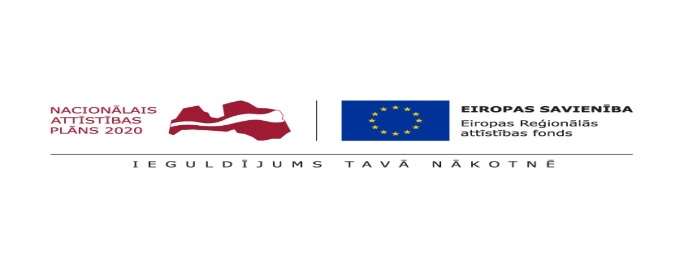 APSTIPRINĀTS:2017. gada 22.maijakomisijas sēdē, protokols Nr.1RĪGAS TEHNISKĀS UNIVERSITĀTES
ATKLĀTA KONKURSA“Augstas jaudas optiskā signāla spektra analīzes un optisko šķiedru komutācijas komplekta un optiskā mikroskopa iegāde” ID: RTU – 2017/46NOLIKUMSRīga, 2017VISPĀRĪGĀ INFORMĀCIJAIepirkuma identifikācijas numurs: RTU – 2017/46Pasūtītājs:Rīgas Tehniskā universitāte (turpmāk– RTU)Kaļķu iela 1, Rīga, LV-1658Izglītības iestādes reģ. Nr. PVN Nr. LVKonkurss - Atklāts konkurss “Augstas jaudas optiskā signāla spektra analīzes un optisko šķiedru komutācijas komplekta un optiskā mikroskopa iegāde”.Konkurss iepirkuma daļā Nr.1 tiek rīkots Eiropas Reģionālās attīstības fonda (turpmāk arī ERAF) praktiskās ievirzes pētījumu projekta “Virsmas īpašību ietekmes uz slīdamību pa ledu pētījumi”, līguma Nr. 1.1.1.1/16/A/129 (PVS ID 2584), ietvaros un 7.ietvara programmas ERA-NET (M-era.Net) projekta “Implanti raida signālus, kas veicina kaula augšanu un piesaisti” līguma Nr.ESRTD/2017/4, ietvaros, no kuru finanšu līdzekļiem normatīvajos aktos noteiktajā kārtībā un apjomā tiks apmaksātas tikai iekārtas amortizācijas izmaksas.Konkurss iepirkuma daļā Nr.2 tiek rīkots Pasūtītāja vajadzībām un tiks finansēts no Pasūtītāja budžeta.Pretendents ir piegādātājs, kurš iesniedzis piedāvājumu.Piegādātājs - fiziskā vai juridiskā persona, šādu personu apvienība jebkurā to kombinācijā, kas attiecīgi piedāvā tirgū piegādāt preces.Komisija – Rīgas Tehniskās universitātes iepirkuma komisija, kas pilnvarota organizēt atklātu konkursu.Informācija par iepirkuma priekšmetu: Iepirkuma priekšmets ir sadalīts šādās daļās: iepirkuma daļa Nr.1: Optiskais mikroskops. Galvenā priekšmeta CPV kods: 38000000-5 (Laboratorijas, optiskās un precīzijas ierīces (izņemot brilles));iepirkuma daļa Nr.2: Augstas jaudas optiskā signāla spektra analīzes un optisko šķiedru komutācijas komplekts. Galvenā priekšmeta CPV kods: 38000000-5 (Laboratorijas, optiskās un precīzijas ierīces (izņemot brilles)).Iepirkuma priekšmeta piegādes termiņš ir: ne vēlāk kā 2 (divu) mēnešu laikā no iepirkuma līguma noslēgšanas dienas.Preces piegādes vieta: iepirkuma daļā Nr.1: Rīga, Paula Valdena iela 3-216.kab;iepirkuma daļā Nr.2: Rīga, Āzenes iela 12-234 kab.Iepirkuma līgums (turpmāk arī Līgums): Konkursa rezultātā ar uzvarējušo Pretendentu katrā iepirkuma daļā tiek noslēgts Līgums. Līguma projekts pievienots Nolikuma 5.pielikumā. Norēķinu kārtība: norēķinu kārtība ir noteikta iepirkuma Līguma projektā.Piegādātājs var iesniegt vienu piedāvājuma variantu par visu iepirkuma priekšmeta apjomu, par vairākām iepirkuma daļām, vai par katru iepirkuma daļu atsevišķi. Iespējamā inflācija, tirgus apstākļu maiņa vai jebkuri citi apstākļi nevar būt par pamatu Preču cenu paaugstināšanai, pretendentam ir jāprognozē tirgus situācija, sagatavojot finanšu piedāvājumu.Lai izraudzītos Pretendentu, ar kuru slēgt iepirkuma līgumu, Pasūtītājs vērtēs Pretendenta piedāvāto cenu par prasībām atbilstošu iepirkuma priekšmetu katrā iepirkuma daļā. Piedāvājuma izvēles kritērijs: Pasūtītājs katrā iepirkuma daļā piešķir iepirkuma līguma slēgšanas tiesības saimnieciski visizdevīgākajam piedāvājumam, kuru nosaka, ņemot vērā tikai cenu.Nolikuma saņemšanas vieta, papildu informācijas sniegšana un citi nosacījumi.Pretendenti ar nolikumu var iepazīties un lejupielādēt RTU tīmekļavietnē – www.rtu.lv – sadaļā „Iepirkumi” vai Rīgas Tehniskās universitātes Iepirkumu nodaļā, Kaļķu ielā 1-322, Rīga, darba dienās, līdz 2017. gada 7. jūlijam, plkst. 10:00.Pasūtītāja kontaktpersona, kura ir tiesīga iepirkuma procedūras gaitā sniegt organizatoriska rakstura informāciju par nolikumu: Iepirkumu nodaļas vecākais iepirkumu speciālists Artis Celitāns, tālrunis: 67089476, e-pasts: artis.celitans@rtu.lv, : 67089710.Papildus informācijas pieprasīšana un sniegšana:ja piegādātājs ir laikus pieprasījis papildu informāciju par iepirkuma procedūras dokumentos iekļautajām prasībām attiecībā uz piedāvājumu sagatavošanu un iesniegšanu vai Pretendentu atlasi, Pasūtītājs to sniedz 5 (piecu) darbdienu laikā, bet ne vēlāk kā 6 (sešas) dienas pirms piedāvājumu iesniegšanas termiņa beigām;Informācijas apmaiņa starp Pasūtītāju un Piegādātājiem notiek Publisko iepirkumu likuma (turpmāk – PIL)  38.pantā noteiktajā kārtībā rakstiskā veidā pa e-pastu (artis.celitans@rtu.lv), pa faksu (67089710), vai nosūtot pa pastu (Kaļķu ielā 1 – 322, Rīga, LV-1658);Pasūtītājs nodrošina brīvu un tiešu elektronisko pieeju iepirkuma procedūras dokumentiem tīmekļavietnē  www.rtu.lv  sadaļā Iepirkumi;Pasūtītājs papildus informāciju, informāciju par grozījumiem iepirkuma procedūras dokumentos, kā arī citu informāciju, kas ir saistīta ar šo iepirkumu, publicē tīmekļavietnē www.rtu.lv. Piegādātājam un Pretendentam ir pienākums sekot informācijai, kas tiks publicēta RTU tīmekļvietnē www.rtu.lv  sakarā ar šo konkursu.Piedāvājumu iesniegšanas, atvēršanas laiks, vieta un kārtībaPiedāvājumi Konkursam iesniedzami līdz 2017. gada 7. jūlijam, plkst. 10:00, RTU Iepirkumu nodaļā – Kaļķu ielā 1, 322.kab. Rīgā, LV-1658 darba dienās laikā no plkst. 08:30 – 17:00. Piedāvājums jāiesniedz personīgi vai atsūtot pa pastu. Pasta sūtījumam jābūt nogādātam līdz 2017. gada 7. jūlijam, plkst. 1000. Pretendents pats personīgi uzņemas nesavlaicīgas piegādes risku.Saņemot piedāvājumu, Pasūtītāja pārstāvis reģistrē tā iesniegšanas datumu, laiku.Ja piedāvājumu iesniedz pēc norādītā piedāvājumu iesniegšanas termiņa beigām, vai piedāvājums nav noformēts tā, lai piedāvājumā iekļautā informācija nebūtu pieejama līdz piedāvājumu atvēršanas brīdim, to neatvērtu atdod atpakaļ Pretendentam.  Piedāvājumu atvēršanas sanāksme ir atklāta. Piedāvājumi tiks atvērti RTU Iepirkumu nodaļā Kaļķu ielā 1 – 322, Rīga, 2017. gada 7. jūlijā, plkst. 10:00.Pirms piedāvājumu atvēršanas tiek nolasīts piedāvājuma iesniedzēju saraksts un piedāvājumu iesniegšanas laiks. Piedāvājumi tiek atvērti to iesniegšanas secībā. Atverot iesniegto piedāvājumu, no sējuma „Oriģināls” tiek nolasīta pretendenta piedāvātā kopējā cena EUR, neieskaitot PVN par piedāvāto iepirkuma priekšmetu.Iesniegto piedāvājumu Pretendents var papildināt vai grozīt tikai līdz piedāvājuma iesniegšanas termiņa beigām.Piedāvājumu pārbaudi Komisija veic slēgtā sēdē.Ja ir iesniegts iesniegums attiecībā uz prasībām, kas iekļautas Konkursa nolikumā vai paziņojumā par līgumu, Pasūtītājs savā mājaslapā internetā publicē informāciju par piedāvājumu atvēršanas sanāksmes atcelšanu un neatver iesniegtos piedāvājumus. Pretendentam komunikācija ar Pasūtītāju jānodrošina latviešu valodā.PIEDĀVĀJUMA NOFORMĒŠANAVisiem dokumentiem jābūt latviešu valodā. Citās valodās iesniegtajiem dokumentiem jāpievieno Pretendenta šī Nolikuma 2.12. punktā noteiktajā kārtībā apliecināts tulkojums latviešu valodā. Tehniskā piedāvājuma pielikumus – ražotāja bukletus vai tehniska rakstura informāciju Pretendents ir tiesīgs iesniegt angļu valodā.Piedāvājumam jābūt:datordrukā;cauršūtam (caurauklotam) nodrošinot lapu aizvietošanas neiespējamību;ar secīgi numurētām lapām;ar Piedāvājuma satura rādītāju;ar uzlīmi, uz uzlīmes jābūt norādītam lapu skaitam un datumam un Pretendenta (ar paraksta tiesībām vai Pretendenta pilnvarotas personas) parakstītai. Ja uz piedāvājuma lapām tiek izdarīti labojumi, tie jāparaksta iepriekš minētajai personai.Piedāvājums sastāv no viena sējuma, kurā Piedāvājuma dokumenti jāsakārto šādā secībā:Pieteikuma  (forma Nolikuma 1.pielikumā);Kvalifikācijas dokumenti (Nolikuma 4.punkts);Tehniskais piedāvājums (forma Nolikuma 3.pielikumā);Finanšu piedāvājums (forma Nolikuma 4.pielikumā). Pretendentam jāiesniedz 1 (viens) piedāvājuma oriģināls un 1 (viena) piedāvājuma kopija papīra formātā, katra savā sējumā, un 1 (viena) kopija elektroniskā formātā (tikai nolikuma 2.3.3. un 2.3.4.punktā noteiktās piedāvājuma sastāvdaļas) uz datu nesēja MS Word vai MS Excel formātā vai ar to savietojamā failu formātā. Uz oriģināla iesējuma pirmās lapas jābūt norādei „Oriģināls”, uz kopijas – „Kopija”. Jebkura veida neskaidrību gadījumā noteicošais ir eksemplārs ar uzrakstu „Oriģināls“. Piedāvājumu jāparaksta Pretendenta pārstāvim ar pārstāvības tiesībām vai tā pilnvarotai personai. Ja Pretendents ir piegādātāju apvienība, piedāvājumu jāparaksta katras personas, kas iekļauta piegādātāju apvienībā, pārstāvim ar pārstāvības tiesībām vai tā pilnvarotai personai.Piedāvājuma oriģinālu un kopiju (ar datu nesēju) jāiesaiņo vienā kopējā iesaiņojumā ar norādi:Pretendenta nosaukums un juridiskā adresePasūtītāja nosaukums un adrese;šāda atzīme:Piedāvājuma papildinājumi, labojumi ir jāiesniedz rakstiskā formā personīgi vai pasta sūtījumā RTU Iepirkumu nodaļā Kaļķu ielā 1 – 322, Rīga, LV-1658 līdz 2017. gada 7. jūlijam, plkst. 10:00, slēgtā, aizzīmogotā iepakojumā. Uz iepakojuma jānorāda nolikuma 2.6.punktā noteiktais un papildus norāde – “PAPILDINĀJUMS”, ”LABOJUMI”.Piedāvājuma atsaukumam ir bezierunu raksturs un tas izslēdz Pretendenta atsauktā piedāvājuma tālāku līdzdalību iepirkumā.Pretendenti sedz visas izmaksas, kas saistītas ar viņu piedāvājumu sagatavošanu un iesniegšanu Pasūtītājam. Piedāvājuma iesniegšana ir Pretendenta brīvas gribas izpausme, tāpēc neatkarīgi no Konkursa rezultātiem, Pasūtītājs neuzņemas atbildību par Pretendenta izdevumiem, kas saistīti ar piedāvājuma sagatavošanu un iesniegšanu.Visi piedāvājuma pielikumi ir tā neatņemamas sastāvdaļas.Katalogi, bukleti un brošūras var tikt iesniegti neiesietā veidā, tos pievienojot piedāvājuma kopējā iesaiņojumā, uz tiem jābūt pretendenta nosaukumam.Piedāvājumam un visiem tam pievienotajiem dokumentiem ir jāatbilst visām šajā Nolikumā un tā pielikumos minētajām prasībām, Dokumentu juridiskā spēka likumam un MK noteikumiem Nr. 916 "Dokumentu izstrādāšanas un noformēšanas kārtība". Atbilstoši Publisko iepirkumu likuma 33.panta septītās daļas otrajam teikumam, iesniedzot piedāvājumu, piegādātājs ir tiesīgs visu iesniegto dokumentu atvasinājumu un tulkojumu pareizību apliecināt ar vienu apliecinājumu, ja viss piedāvājums ir cauršūts vai caurauklots. Šādā gadījumā Pretendents norāda pieteikuma vēstulē prasīto informāciju un uz attiecīgā dokumenta atvasinājuma vai tulkojuma norāda tā veidu (kopija, izraksts, noraksts vai tulkojums).Informāciju, kas ir komercnoslēpums atbilstoši Komerclikuma 19.pantam vai tā uzskatāma par konfidenciālu informāciju, piegādātājs norāda savā piedāvājumā. Komercnoslēpums vai konfidenciāla informācija nevar būt informācija, kas Publisko iepirkumu likumā ir noteikta par vispārpieejamu informāciju.Pretendentu IZSLĒGŠANAS NOTEIKUMI3.1. Pasūtītājs izslēdz Pretendentu no dalības iepirkuma procedūrā jebkurā no PIL 42.panta pirmajā un otrajā daļā paredzētajiem gadījumiem, kas ir attiecināmi uz konkrētu iepirkumu.3.2. 	Pasūtītājs pārbaudi par Nolikuma 3.1.punktā noteikto pretendentu izslēgšanas gadījumu esamību veic PIL 42.pantā noteiktajā kārtībā attiecībā uz katru Pretendentu, kuram atbilstoši citām paziņojumā par līgumu un iepirkuma procedūras dokumentos noteiktajām prasībām un izraudzītajam piedāvājuma izvēles kritērijam būtu piešķiramas līguma slēgšana tiesības. 3.3. Ja Pretendents vai personālsabiedrības biedrs, ja Pretendents ir personālsabiedrība, atbilst PIL 42. panta pirmās daļas 1., 3., 4., 5., 6. vai 7. punktā vai otrās daļas 1. vai 2. punktā minētajam izslēgšanas gadījumam, Pretendents norāda to piedāvājumā un, ja tiek atzīts par tādu, kuram būtu piešķiramas līguma slēgšanas tiesības, iesniedz skaidrojumu un pierādījumus par nodarītā kaitējuma atlīdzināšanu vai noslēgtu vienošanos par nodarītā kaitējuma atlīdzināšanu, sadarbošanos ar izmeklēšanas iestādēm un veiktajiem tehniskajiem, organizatoriskajiem vai personālvadības pasākumiem, lai pierādītu savu uzticamību un novērstu tādu pašu un līdzīgu gadījumu atkārtošanos nākotnē. Pasūtītājs konkrētajā gadījumā rīkojās atbilstoši PIL 43.pantā noteiktajam. Pretendentu KVALIFIKĀCIJA4.3. Pretendentu kvalifikācijas prasības ir obligātas visiem Pretendentiem, kas vēlas iegūt tiesības veikt Iepirkuma priekšmeta izpildi un slēgt iepirkuma līgumu.4.4. Pretendents var balstīties uz citu uzņēmēju iespējām, ja tas ir nepieciešams konkrētā līguma izpildei, neatkarīgi no savstarpējo attiecību tiesiskā rakstura. Šādā gadījumā pretendents pierāda pasūtītājam, ka viņa rīcībā būs nepieciešamie resursi, iesniedzot šo uzņēmēju apliecinājumu vai vienošanos par sadarbību konkrētā līguma izpildei ar norādi par nepieciešamo resursu nodošanas veidu (kā tiks nodoti resursi) un apjomu. 4.5. Ja piedāvājumu iesniedz fizisko vai juridisko personu apvienība jebkurā to kombinācijā vai personālsabiedrība, jānorāda persona, kura pārstāv Piegādātāju apvienību Konkursā, kā arī katras personas atbildības apjoms, veicamo darbu uzskaitījums un vienošanās par sadarbību konkrētā līguma izpildē. 4.6. Pasūtītājs pieņem Eiropas vienoto iepirkuma procedūras dokumentu kā sākotnējo pierādījumu atbilstībai nolikuma 4.1.punktā noteiktajām pretendentu atlases prasībām. Ja Pretendents izvēlējies iesniegt Eiropas vienoto iepirkuma procedūras dokumentu, lai apliecinātu, ka tas atbilst noteiktajām pretendentu atlases prasībām, tas iesniedz šo dokumentu arī par katru personu, uz kuras iespējām pretendents balstās, lai apliecinātu, ka tā kvalifikācija atbilst noteiktajām prasībām. Piegādātāju apvienība iesniedz atsevišķu Eiropas vienoto iepirkuma procedūras dokumentu par katru tās dalībnieku.4.7. Pretendents var iesniegt Eiropas vienoto iepirkuma procedūras dokumentu, kas ir bijis iesniegts citā iepirkuma procedūrā, ja tas apliecina, ka tajā iekļautā informācija ir pareiza.4.8.  Konkursa Nolikuma 4.6. punktā minētais Eiropas vienotais iepirkuma procedūras dokuments ir pieejams aizpildīšanai .doc formātā: http://www.iub.gov.lv/sites/default/files/upload/1_LV_annexe_acte_autonome_part1_v4.doc vai Eiropas Komisijas mājaslapā tiešsaistes režīmā: https://ec.europa.eu/growth/tools-databases/espd/filter?lang=lv.4.9. Ja Pretendents, kuram konkursā būtu piešķiramas iepirkuma līguma slēgšanas tiesības, ir iesniedzis Eiropas vienoto iepirkuma procedūras dokumentu kā sākotnējo pierādījumu atbilstībai pretendentu atlases prasībām, kas noteiktas nolikumā, iepirkuma komisija pirms lēmuma pieņemšanas par iepirkuma līguma slēgšanas tiesību piešķiršanu pieprasa iesniegt dokumentus, kas apliecina Pretendenta atbilstību pretendentu atlases prasībām.Paskaidrojumi par tehniskā UN FINANŠU piedāvājuma sagatavošanuPretendents Tehnisko piedāvājumu sagatavo saskaņā ar nolikumu un 2.pielikumu – PASŪTĪTĀJA TEHNISKĀS SPECIFIKĀCIJAS un 3.pielikumu PRETENDENTA TEHNISKĀ PIEDĀVĀJUMA FORMA, norādot informāciju par piedāvāto Preci - nosaukumus, aprakstus, ražotāju – tā, lai iepirkuma komisija spētu objektīvi pārliecināties par iesniegtā piedāvājuma atbilstību Tehniskajai specifikācijai un nolikuma prasībām.Ja Pasūtītāja tehniskajā specifikācijā norādīts konkrēts preču vai standarta nosaukums vai kāda cita norāde uz specifisku preču izcelsmi, īpašu procesu, zīmolu vai veidu, pretendents var piedāvāt ekvivalentas preces vai atbilstību ekvivalentiem standartiem, kas atbilst tehniskās specifikācijas prasībām un parametriem un nodrošina tehniskajā specifikācijā prasīto darbību un funkcionalitāti. Pretendentam ir jāpierāda piedāvātās ekvivalenta preces atbilstību iepirkuma priekšmeta tehniskajām prasībām.Pretendents Finanšu piedāvājumu sagatavo saskaņā ar nolikumu un 4.pielikumu – FINANŠU PIEDĀVĀJUMA FORMA un saskaņā ar Pasūtītāja Tehnisko specifikāciju un Pretendenta Tehnisko piedāvājumu, cenu norādot EUR bez pievienotās vērtības nodokļa. Piedāvātajā cenā Pretendents iekļauj:piedāvāto iepirkuma priekšmetu vērtību;visus valsts un pašvaldību noteiktos nodokļus un nodevas, izņemot pievienotās vērtības nodokli;citas izmaksas, kas saistītas ar Preces piegādi un garantijas apkalpošanu, lai Pretendents veiktu līguma izpildi.Piedāvājuma cena ir jāaprēķina un jānorāda ar precizitāti 2 (divas) zīmes aiz komata. Piedāvājumu NOFORMĒJUMA pārbaude UN PRETENDENTU ATLASEKomisija veic piedāvājumu noformējuma pārbaudi un pretendentu atlasi slēgtā sēdē, kuras laikā Komisija pārbauda piedāvājumu atbilstību nolikumā noteiktajām prasībām. Pretendenta piedāvājums tiek noraidīts un netiek tālāk izvērtēts, ja komisija konstatē, ka:Pretendenta piedāvājumā pastāv neatbilstība nolikuma 2.punkta prasībām, kas neļauj objektīvi identificēt Pretendentu un piedāvājuma saturu;Pretendents neatbilst kādai no Nolikuma 4.punkta prasībām.Ja iesniegtajos dokumentos ietvertā informācijas par pretendenta kvalifikāciju ir neskaidra vai nepilnīga, Pasūtītājs pieprasa, lai Pretendents vai kompetenta institūcija izskaidro vai papildina šajos dokumentos ietverto informāciju.TehniskO piedāvājumU atbilstības pārbaudeKomisija veic Tehnisko piedāvājumu pārbaudi slēgtā sēdē, kuras laikā komisija pārbauda katra atlasi izturējušā Pretendenta Tehniskā piedāvājuma atbilstību Tehniskajām specifikācijām. Piedāvājumu vērtēšanas gaitā Pasūtītājs ir tiesīgs pieprasīt, lai tiek izskaidrota Tehniskajā piedāvājumā iekļautā informācija. Pretendenta Tehniskais piedāvājums tiks noraidīts un netiks tālāk izvērtēts, ja komisija konstatē, ka nav iesniegti Tehniskā piedāvājuma dokumenti, vai tie un to saturs neļauj objektīvi noteikt piedāvājuma atbilstību Nolikuma un Tehniskās specifikācijas prasībām.finanšu piedāvājuma atbilstības pārbaudeKomisija veic Finanšu piedāvājumu pārbaudi slēgtā sēdē. Komisija veic aritmētisko kļūdu pārbaudi Pretendentu finanšu piedāvājumos. Ja komisija konstatēs aritmētiskās kļūdas, komisija šīs kļūdas labo. Par konstatētajām kļūdām un laboto piedāvājumu, komisija informē Pretendentu, kura piedāvājumā kļūdas tika konstatētas un labotas. Vērtējot piedāvājumu, komisija ņem vērā veiktos labojumus.Ja piedāvājumu vērtēšanas laikā komisija konstatē, ka kāds no Pretendentiem iesniedzis piedāvājumu, kas varētu būt nepamatoti lēts, lai pārliecinātos, ka Pretendents nav iesniedzis nepamatoti lētu piedāvājumu, komisija var pieprasīt Pretendentam detalizētu paskaidrojumu par būtiskiem piedāvājuma nosacījumiem, tajā skaitā par īpašiem nosacījumiem, tehnoloģijām vai cita veida nosacījumiem, kas ļauj piedāvāt šādu cenu.Ja komisija konstatē, ka Pretendents iesniedzis nepamatoti lētu piedāvājumu, komisija to izslēdz no turpmākās dalības konkursā PIL 53.pantā noteiktajā kārtībā.Pēc finanšu piedāvājuma atbilstības pārbaudes nolikuma prasībām, komisija izvēlas nolikuma prasībām atbilstošu saimnieciski vsizdevīgāko piedāvājumu, kuru nosaka, ņemot vērā tikai cenu katrā iepirkuma daļā.Līgumslēgšanas tiesību piešķiršana,  līguma noslēgšanaPar Līguma slēgšanas tiesību piešķiršanu un uzvarētāju konkursā komisija atzīst Pretendentu, kurš ir atbilstošs visām nolikuma prasībām un piedāvājis saimnieciski visizdevīgāko piedāvājumu, kuru nosaka, ņemot vērā tikai cenu katrā iepirkuma daļā.Pasūtītājs triju darbdienu laikā vienlaikus informē visus pretendentus par pieņemto lēmumu attiecībā uz iepirkuma līguma slēgšanu.Ja pretendents, ar kuru Pasūtītājs pieņēmis lēmumu slēgt iepirkuma līgumu, ir personu apvienība, pretendentam ir pienākums 10 dienu laikā no brīža, kad iepirkuma rezultāts normatīvajos aktos noteiktajā kārtībā kļuvis neapstrīdams, reģistrēt personālsabiedrību normatīvajos aktos noteiktajā kārtībā.Ja Konkursa uzvarētājs bez attaisnojoša iemesla 10 (desmit) darba dienu laikā no dienas, kad  par Līguma slēgšanas tiesību piešķiršanu stājies spēkā, atsakās slēgt Līgumu ar Pasūtītāju, vai konkursa uzvarētājs atsauc savu piedāvājumu, komisija izvēlas Pretendentu, kurš  piedāvājis nākamo visizdevīgāko piedāvājumu. Pirms lēmuma pieņemšanas par Līguma slēgšanu ar nākamo Pretendentu, kurš piedāvājis visizdevīgāko piedāvājumu, Pasūtītājs izvērtēs, vai tas nav uzskatāms par vienu tirgus dalībnieku kopā ar sākotnēji izraudzīto Pretendentu, kurš attiecās slēgt Līgumu ar Pasūtītāju. Ja nepieciešams, Pasūtītājs pieprasīs no nākamā Pretendenta apliecinājumu un pierādījumus, ka tas nav uzskatāms par vienu tirgus dalībnieku kopā ar sākotnēji izraudzīto Pretendentu.Ja nākamais Pretendents, kurš piedāvājis visizdevīgāko piedāvājumu, ir uzskatāms par vienu tirgus dalībnieku kopā ar sākotnēji izraudzīto Pretendentu, vai nākamais Pretendents atsakās slēgt Līgumu, Pasūtītājs pieņem lēmumu pārtraukt konkursu, neizvēloties nevienu piedāvājumu.Iepirkuma  starp Pasūtītāju un Konkursa uzvarētāju tiks noslēgts PIL 60.pantā noteiktajā kārtībā.10.PIELIKUMINolikumam pievienoti šādi pielikumi:Pielikums Nr.1 – Pretendenta Pieteikums par piedalīšanos konkursā (forma);Pielikums Nr.2 – Pasūtītāja Tehniskās specifikācijas; Pielikums Nr.3 - Pretendenta Tehniskā piedāvājuma forma;Pielikums Nr.4 – Finanšu piedāvājuma forma;Pielikums Nr.5 – Iepirkuma Līguma projekts.Pielikums Nr.1nolikumam ar ID Nr. RTU-2017/46Pretendenta  par piedalīšanos konkursāPiezīme: Konkursa pretendentam jāaizpilda tukšās vietas šajā formā.Pasūtītājs: Rīgas Tehniskā universitāteKonkurss: “Augstas jaudas optiskā signāla spektra analīzes un optisko šķiedru komutācijas komplekta un optiskā mikroskopa iegāde”, ID Nr.: RTU-2017/46<Pieteikuma sagatavošanas vieta un datums> Saskaņā ar konkursa , mēs, apakšā parakstījušies, apstiprinām, ka piekrītam konkursa  noteikumiem un tajā noteiktajam  projekta noteikumiem. Piedāvājam veikt Preces piegādi saskaņā ar nolikuma prasībām. Mēs apliecinām, ka neesam ieinteresēti nevienā citā piedāvājumā, kas iesniegts šajā iepirkuma procedūrā.Informācija par pretendentu vai personu, kura pārstāv piegādātāju apvienību iepirkumā:4.1. Pretendenta nosaukums: 			_________________________________4.2. Reģistrēts ar Nr: 				_________________________________       4.3. Nodokļu maksātāja reģistrācijas Nr. 		_________________________________4.4. Juridiskā adrese (norādīt arī valsti): 		_________________________________4.5. Biroja adrese (norādīt arī valsti):    		_________________________________4.6. Kontaktpersona: 				_________________________________(Vārds, uzvārds, amats)4.7. Telefons: 					_________________________________4.8. : 						_________________________________4.9. E-pasta adrese: 				_________________________________4.10. Banka: 					_________________________________4.11. Kods: 					_________________________________4.12. Konts: 					_________________________________Ja Pretendents ir piegādātāju apvienība (personu grupa):persona, kura pārstāv piegādātāju apvienību Konkursā: ______________________.katras personas atbildības apjoms:	 ______________________________________.Informācija par to, vai piedāvājumu iesniegušā Pretendenta (personu grupas gadījumā – katra dalībnieka)  uzņēmums atbilst mazā vai vidējā uzņēmuma statusam atbilstoši EK komisijas 2003. gada 6. maija Ieteikumam par mikro, mazo un vidējo uzņēmumu definīciju (OV L124, 20.5.2003.):APLIECINĀJUMIPiegādātājs ir tiesīgs visu iesniegto dokumentu atvasinājumu un tulkojumu pareizību apliecināt ar vienu apliecinājumu: 1) KOPIJA piedāvājuma ___ lpp., kopā ____ (skaits);2) NORAKSTS piedāvājuma ____ lpp., kopā ____ (skaits);3) IZRAKSTS piedāvājuma ___ lpp., kopā ____ (skaits);2) TULKOJUMS piedāvājuma ___ lpp., kopā ____ (skaits). Ar šo uzņemos pilnu atbildību par konkursam iesniegto dokumentu komplektāciju, tajos ietverto informāciju, noformējumu, atbilstību  prasībām. Sniegtā informācija un dati ir patiesi. Saskaņā ar konkursa nolikumu apliecinu, ka Pretendents ir spējīgs uzņemties piedāvātā iepirkuma priekšmeta garantijas saistības.Paraksts: _____________ 	Vārds, uzvārds: _______________	 Amats: ______________Pielikums Nr.2nolikumam ar ID Nr. RTU-2017/46PASŪTĪTĀJA TEHNISKĀS SPECIFIKĀCIJAS I. Vispārīgās prasības1.    Preču piegādi un izkraušanu pretendents veic Pasūtītāja telpās Pasūtītāja atbildīgās personas klātbūtnē.2.    Preču iepakojumam jābūt tādam, lai tiktu maksimāli samazināta iespēja sabojāt Preci tās transportēšanas laikā.3.	Precēm jābūt jaunām un iepriekš nelietotām. Piegādātājam jāgarantē, ka Preču piegādes brīdī Pasūtītājam tiks iesniegta dokumentācija, kas satur produkta raksturojumu, īpašības, lietošanas un uzglabāšanas noteikumus un pielietojumu.4.    Ja Pasūtītāja tehniskajā specifikācijā norādīts konkrēts preču vai standarta nosaukums vai kāda cita norāde uz specifisku preču izcelsmi, īpašu procesu, zīmolu vai veidu, pretendents var piedāvāt ekvivalentas preces vai atbilstību ekvivalentiem standartiem, kas atbilst tehniskās specifikācijas prasībām un parametriem un nodrošina tehniskajā specifikācijā prasīto darbību un funkcionalitāti. 5.	Tehniskajā piedāvājumā piedāvājot ekvivalentu preci, Piegādātājam jāpierāda tās ekvivalentums. Par ekvivalentu šī konkursa ietvaros piegādājamajai precei tiks uzskatīta prece, kura ir ekvivalenta pieprasītajai pēc tās funkcionalitātes. Precei jābūt arī ekonomiski ekvivalentai attiecībā uz izmaksām, kas varētu rasties preces ieviešanas un lietošanas laikā.II. Iepirkuma tehniskās specifikācijas (word formātā) – pielikums Nr.2.1.Pielikums Nr.3nolikumam ar ID Nr. RTU-2017/46TEHNISKĀ PIEDĀVĀJUMA FORMA<Vietas nosaukums>, <gads>.gada <datums>.<mēnesis><Pretendenta nosaukums vai vārds un uzvārds (ja pretendents ir fiziska persona)><reģistrācijas numurs vai personas kods (ja pretendents ir fiziska persona)>[Iepazinušies]/[Iepazinies] ar Rīgas Tehniskās universitātes, Reģ.Nr. 90000068977, adrese: Kaļķu iela 1, Rīga, LV - 1658 (turpmāk – Pasūtītājs) organizētā konkursa “Augstas jaudas optiskā signāla spektra analīzes un optisko šķiedru komutācijas komplekta un optiskā mikroskopa iegāde”, iepirkuma ID Nr. RTU-2017/46 nolikumu, apliecinam, ka mūsu tehniskais piedāvājums par iepirkuma priekšmetu ir:Pretendents aizpilda to attiecīgo iepirkuma priekšmeta daļu par ko tas iesniedz piedāvājumu*Tehniskā piedāvājuma pozīciju numēracijai ir jāatbilst tehniskās specifikācijas numerācijai;** Tehniskajā piedāvājumā ir jānorāda piedāvātās Preces precīzu ražotāja modeļa nosaukumu (ja ir); informāciju par piedāvātās preces ražotāju;*** Tehniskajā piedāvājumā ir jānorāda piedāvātās Preces tehnisko un darbības parametru aprakstus atbilstoši konkursa Nolikuma 2.pielikumā  iekļauto tehnisko specifikāciju detalizācijai, kā arī atsevišķi ir jānorāda papildu informācija - ražotāja avotu (atsauci uz ražotāja mājaslapu vai tehniskajam piedāvājumam pievienoto piedāvātās preces ražotāja tehnisko dokumentāciju (lpp. Nr.), kur iepirkuma komisija var pārliecināties par piedāvātās preces ražotāja noteiktajiem tehniskajiem parametriem un garantijas nosacījumiem.Pretendents, lai apliecinātu atbilstību Pasūtītāja izvirzītajām vispārējām prasībām, aizpilda tabulu:_________________________________________________________________________ (amats) 	                    (paraksts)                      (vārds, uzvārds)                      (vieta, datums)Pielikums Nr.4nolikumam ar ID Nr. RTU-2017/46FINANŠU PIEDĀVĀJUMA FORMA<Vietas nosaukums>, <gads>.gada <datums>.<mēnesis><Pretendenta nosaukums vai vārds un uzvārds (ja pretendents ir fiziska persona)><reģistrācijas numurs vai personas kods (ja pretendents ir fiziska persona)>[Iepazinušies]/[Iepazinies] ar Rīgas Tehniskās universitātes, Reģ.Nr. 90000068977, adrese: Kaļķu iela 1, Rīga, LV - 1658 (turpmāk – Pasūtītājs) organizētā konkursa “Augstas jaudas optiskā signāla spektra analīzes un optisko šķiedru komutācijas komplekta un optiskā mikroskopa iegāde” iepirkuma ID Nr. RTU-2017/46, nolikumu, apliecinam, ka mūsu finanšu piedāvājums par iepirkuma priekšmetu ir:Pretendents aizpilda to attiecīgo iepirkuma priekšmeta daļu par ko tas iesniedz piedāvājumuApliecinam, ka piedāvātā nomas cena aprēķināta, ietverot pilnu samaksu par iepirkuma līgumā paredzēto saistību izpildi, tai skaitā visas izmaksas, kas saistītas ar Preces izgatavošanas, piegādes, uzstādīšanas, instalēšanas nodrošināšanu un pasūtītāja personāla instruktāžu pilnā apjomā, garantiju, nodokļus (izņemot PVN) un nodevas, kā arī citas izmaksas, kas nav norādīti iepirkuma līguma vai nolikuma dokumentos, bet uzskatāmi par nepieciešamiem iepirkuma līguma pienācīgai un kvalitatīvai izpildei._________________________________________________________________________ (amats) 	                    (paraksts)                      (vārds, uzvārds)                      (vieta, datums)Pielikums Nr.5 nolikumam ar ID Nr. RTU-2017/46Iepirkuma līgums Nr.01J02-1/______PROJEKTSRīgas Tehniskā universitāte, izglītības iestādes reģistrācijas Nr.3341000709, kuras vārdā un interesēs, pamatojoties uz Rīgas Tehniskās universitātes Satversmi (apstiprināta ar 2014. gada 23. oktobra likumu “Par Rīgas Tehniskās universitātes Satversmi”) un rektora 2015. gada 3. februāra rīkojumu Nr.01000-1.1/34 “Par paraksta tiesībām uz publisko iepirkumu līgumiem un ar publisko iepirkumu procedūrām saistītajiem dokumentiem”, rīkojas finanšu prorektors Ingars Eriņš, turpmāk – Pasūtītājs, no vienas puses, un“__________”, reģistrācijas Nr.____________, kuras vārdā un interesēs, pamatojoties uz Statūtiem, darbojas tās ______________________, turpmāk  – Piegādātājs, no otras puses, abi kopā saukti Puses, bet katrs atsevišķi saukti arī kā Puse, saskaņā ar konkursa “Augstas jaudas optiskā signāla spektra analīzes un optisko šķiedru komutācijas komplekta un optiskā mikroskopa iegāde”, ar identifikācijas Nr. RTU-2017/46, rezultātiem iepirkuma daļā Nr.___ “_______________”,  bez maldības, viltus un spaidiem noslēdz šādu līgumu, par turpmāk minēto:DefinīcijasAkts - akts, kas apliecina, ka tiek konstatēti Preces Defekti.Defekti – Piegādes, Preces apjomu vai kvalitātes neatbilstība Latvijas Republikas normatīvajiem , Tehniskajam piedāvājumam vai Līgumam.Iepirkuma procedūra – atklāts konkurss “Augstas jaudas optiskā signāla spektra analīzes un optisko šķiedru komutācijas komplekta un optiskā mikroskopa iegāde” ar identifikācijas Nr. RTU-2017/46. Līgums – šis līgums ar visiem tā pielikumiem, iespējamajiem papildinājumiem un grozījumiem.Līguma summa – maksimāli iespējamā maksa par Preču Piegādi Līgumā noteiktajā kārtībā un apmērā ar PVN.Nolikums – Iepirkuma procedūras nolikums ar visiem tā pielikumiem, papildinājumiem, precizējumiem un grozījumiem.Pārstāvis - Pasūtītāja vai Piegādātāja pilnvarota persona, kas Līguma ietvaros kontrolēs līgumsaistību izpildi, pieņems vai nodos Preci.Prece - ______________________.Piegāde - Preces piegāde saskaņā ar Līguma noteikumiem.Pavadzīme - normatīvajiem aktiem atbilstoša pavadzīme, ko Piegādātājs iesniedz Pasūtītājam par Preču Piegādi Līgumā noteiktajā kārtībā.PVN – pievienotās vērtības nodoklis.Projekts: (iepirkumi daļā Nr.1)Eiropas Reģionālas attīstības fonda līdzfinansētais praktiskās ievirzes pētījumu projekts “Virsmas īpašību ietekmes uz slīdamību pa ledu pētījumi”, līgums Nr. 1.1.1.1/16/A/129 un 7.ietvara programmas ERA-NET (M-era.Net) projekts “Implanti raida signālus, kas veicina kaula augšanu un piesaisti” līguma Nr.ESRTD/2017/4.vienskaitlis (pēc nepieciešamības) ietvers arī daudzskaitli un otrādi; lietvārds, lietots sieviešu dzimtē, (pēc nepieciešamības) ietvers arī vīriešu dzimti un otrādi.Līguma priekšmetsPasūtītājs pasūta, bet Piegādātājs par Līgumā minēto samaksu piegādā Preci un Pasūtītājs apņemas pirkt, saņemt un apmaksāt Preci Līgumā noteiktajā termiņā, kartībā un apmērā.Prece tiek piegādāta atbilstoši Piegādātāja Iepirkuma procedūrā iesniegtam Tehniskajam piedāvājumam (Pielikums Nr.1) un Finanšu piedāvājumam (Pielikums Nr.2), Līguma noteikumiem un Latvijas Republikas normatīvajiem aktiem.Piegādātājs garantē, ka Prece atbilst valsts standartiem vai citos normatīvajos aktos noteiktajām Preces kvalitātes un atbilstības prasībām, kā arī Preces izgatavotāja sniegtajai informācijai (Preces marķējums, pievienotā instrukcija, uzglabāšanas noteikumi u.tml.), kā arī garantē, ka tiks piegādātas jaunas, nelietotas Preces orģināliepakojumā.Līguma cena un norēķinu kārtībaLīgumcena par Preci un tās Piegādi ir ______ EUR (______________) bez PVN. Līgumcena visā Līguma darbības laikā nevar tikt pārsniegta. Papildus Līgumcenai Pasūtītājs maksā Piegādātājam PVN atbilstoši Latvijas Republikas normatīvajos aktos noteiktajam.Piegādātāja Finanšu piedāvājumā (Pielikums Nr.2) iekļautās vienību cenas ir nemainīgas visā Līguma darbības laikā. Pasūtītājs maksā Piegādātājam tikai par faktiski Piegādāto Preci, bet ne vairāk kā 3.1. un 3.2.punktā noteikto summu.Līguma summu Pasūtītājs samaksā 30 (trīsdesmit) dienu laikā pēc Preču nodošanas – pieņemšanas akta parakstīšanas un atbilstošas preču pavadzīmes parakstīšanas, pārskaitot naudu uz Piegādātāja bankas kontu.Piegādātājs Preču Piegādi Pasūtītāja Pārstāvja norādītajā telpā veic uz sava rēķina un par to Pasūtītājam nav jāmaksā.Maksājums skaitās izdarīts brīdī, kad Pasūtītājs veicis maksājumu no sava norēķinu konta.Piegādātājam pēc Līguma noslēgšanas ir iespēja saņemt avansu 30% (piecdesmit procenti) no Līgumcenas.Līguma 3.7.punktā paredzēto avansu Pasūtītājs samaksā Piegādātājam 20 (divdesmit) darba dienu laikā pēc atbilstoša Piegādātāja avansa rēķina saņemšanas dienas, pārskaitot naudu uz Piegādātāja bankas kontu. Piegādātājs, sagatavojot pavadzīmi vai rēķinu, tajā iekļauj informāciju ar pilnu iepirkuma nosaukumu un identifikācijas numuru, Līguma datumu un numuru, Projekta nosaukumu un numuru. Ja Piegādātājs nav iekļāvis šajā Līguma punktā noteikto informāciju pavadzīmē vai rēķinā, Pasūtītājam ir tiesības prasīt Piegādātājam veikt atbilstošas korekcijas pavadzīmē vai rēķinā un līdz brīdim, kamēr Piegādātājs nav novērsis nepilnības – neapmaksāt Piegādātājam pienākošos summu.Līguma 3.8.punktā minēto rēķinu Piegādātājs var sūtīt vienā no šādiem veidiem:papīra formātā, nosūtot to uz Pasūtītāja pasta adresi;elektroniski, nosūtot to uz Pasūtītāja e-pastu, izmantojot drošu elektronisko parakstu;elektroniski, nosūtot to uz Pasūtītāja e-pastu ar atsauci, ka rēķins ir sagatavots elektroniski un derīgs bez paraksta.Preces piegādes noteikumi un termiņiPiegādātājs Preces Piegādi veic __ (_____) ____ laikā no Līguma parakstīšanas dienas, Preču piegādi iepriekš saskaņojot ar Pasūtītāju.Preces Piegādes adrese ir : _________________. Ne vēlāk kā 5 (piecas) darba dienas pirms attiecīgas Preces vai Preces daļas Piegādes, Piegādātājam ir pienākums saskaņot ar Pasūtītāju Preces piegādes laiku.Preču piegādes adreses maiņas gadījumā Pasūtītājs piegādātāju informē 10 (desmit) darba dienas iepriekš.Preces pieņemšanas kārtībaPiegādātājs Preces Pasūtītājam nodod kopā ar dokumentāciju, kas satur Preces raksturojumu, īpašības un uzglabāšanas un lietošanas noteikumus (angļu un/vai latviešu valodā). Preces atbilstību pavadzīmē norādītajam Pasūtītājs apstiprina ar savu parakstu uz pavadzīmes. Pie Preces nodošanas tiek pārbaudīts tās sortiments un daudzums. Pasūtītājs Preces un Piegādes atbilstību Līguma noteikumiem pārbauda 14 (četrpadsmit) dienu laikā pēc Preces saņemšanas. Minētajā termiņā Pasūtītājam ir tiesības izteikt pretenzijas par Preces vai Piegādes kvalitātes neatbilstību Līguma noteikumiem un Latvijas Republikas normatīvo aktu prasībām.Ja Pasūtītājs konstatē Defektus, tiek noformēts Akts un attiecīga pretenzija nosūtīta Piegādātājam, norādot Defektu būtību. Piegādātājs uz sava rēķina novērš konstatētos Defektus Pušu saskaņotajā termiņā, bet ja Puses nespēj vienoties, ne vēlāk kā 10 (desmit) darba dienu laikā pēc Akta saņemšanas dienas. Pēc Defektu novēršanas izdarāma atkārtota Preces un Piegādes pieņemšana, parakstot nodošanas – pieņemšanas aktu.Ja Aktā minētie Defekti radušies Piegādātāja darbības vai bezdarbības rezultātā, izdevumi šo neatbilstību novēršanai pilnībā ir jāapmaksā Piegādātājam. Pasūtītāja tiesības un pienākumiPasūtītājs apņemas veikt maksājumu par Preci Līgumā noteiktajā termiņā un apmērā. Pasūtītājam ir tiesības pieprasīt un ne vēlāk kā 3 (trīs) darba dienu laikā no Piegādātāja saņemt informāciju par Līguma izpildes gaitu, Piegādes laiku vai apstākļiem, kas varētu kavēt Piegādi.Piegādātāja tiesības, pienākumi un garantijasPiegādātājam Preču Piegāde jāveic patstāvīgi.Piegādātājs apliecina, ka Līguma izpildē tam ir saistoši Nolikumā minētie nosacījumi attiecībā uz Preces Piegādi un garantijas apkalpošanu Preces garantijas laikā.Piegādājot Preci, Piegādātājam ir jāievēro Līguma noteikumi un Pārstāvja tiešie norādījumi un prasības.Piegādātājam ir pienākums 3 (trīs) darba dienu laikā pēc Pasūtītāja pieprasījuma rakstveidā sniegt informāciju par Līguma izpildes gaitu, Piegādes laiku vai apstākļiem, kas varētu kavēt Piegādi.Piegādātājs garantē Preces kvalitāti un atbilstību Pasūtītāja noteiktajām tehniskajām prasībām.Preces garantijas nosacījumiPiegādātājs apliecina, ka Līguma izpildē tam ir saistoši Nolikumā un Tehniskajā piedāvājumā minētie nosacījumi attiecībā uz Preces garantijas apkalpošanu un Preces ražotāja garantijas nosacījumi visā Preces garantijas laikā.Precēm to ekspluatācijas vietā garantijas laiks un garantijas nosacījumi stājas spēkā no Preces Piegādes Akta abpusējas parakstīšanas dienas un ir spēkā _______(________) mēnešus. Piegādātājam ir pienākums Preces garantijas laikā bez maksas piegādāt visus Preces ražotāja izdotos Preces programmatūras jauninājumus, ja tādi Precei ir paredzēti, veikt garantijas servisa apkalpošanu.Defektus var pieteikt pa tālruni _____________, darba dienās no 9:00 – 17:00, vai pa e-pastu: _____________. Defekti, kuri iesniegti pēc plkst. 17:00, uzskatāmi par iesniegtiem nākamajā dienā plkst. 9:00.Nepārvarama varaPuses tiek atbrīvotas no atbildības par Līguma pilnīgu vai daļēju neizpildi, ja šāda neizpilde radusies nepārvaramas varas vai ārkārtēja rakstura apstākļu rezultātā, kuru darbība sākusies pēc Līguma spēkā stāšanās un kurus nevarēja iepriekš ne paredzēt, ne novērst.Pusei, kura atsaucas uz nepārvaramas varas vai ārkārtēja rakstura apstākļu darbību, nekavējoties (ne vēlāk kā 5 (piecu) darba dienu laikā no attiecīgo apstākļu zināšanas dienas) par šādiem apstākļiem rakstveidā jāziņo otrai Pusei. Ziņojumā jānorāda, kādā termiņā pēc viņa uzskata ir iespējama un paredzama viņa Līgumā paredzēto saistību izpilde, un, pēc pieprasījuma, šādam ziņojumam ir jāpievieno dokuments, kuru izsniegusi kompetenta institūcija un kura satur ārkārtējo apstākļu darbības apstiprinājumu un to raksturojumu.Ja šie apstākļi turpinās ilgāk nekā divus mēnešus, jebkura no Pusēm ir tiesīga atteikties no savām līgumsaistībām. Šajā gadījumā neviena no Pusēm nav atbildīga par zaudējumiem, kuri radušies otrai Pusei laika posmā pēc nepārvaramas varas apstākļu iestāšanās.Pušu atbildībaPiegādātājs par katru nokavēto Preces Piegādes vai Defektu novēršanas dienu, maksā Pasūtītājam līgumsodu 0,5% (piecas desmit daļas procenta) apmērā no Līguma summas, bet ne vairāk par 10% (desmit procenti) no Līguma summas.Ja Pasūtītājs Līguma paredzētajā termiņā un apjomā neveic maksājumu par Preci, Piegādātājam ir tiesības pieprasīt no Pasūtītāja līgumsodu 0,5% (piecas desmit daļas procenta) apmērā no laikā nesamaksātās summas par katru nokavēto maksājuma dienu, bet ne vairāk par 10% (desmit procenti) no laikā nesamaksātās summas.Līgumsoda samaksa neatbrīvo Puses no to saistību pilnīgas izpildes.Gadījumā, ja Pasūtītājam rodas tiesības uz Līguma pamata pieprasīt no Piegādātāja līgumsodu vai jebkuru citu maksājumu, Pasūtītājam iepriekš rakstveidā brīdinot Piegādātāju ir tiesības ieturēt līgumsodu vai jebkuru citu maksājumu no Piegādātājam izmaksājamajām summām. Puses savstarpēji ir atbildīgas par otrai Pusei nodarītajiem tiešajiem zaudējumiem, ja tie radušies viens Puses, tā darbinieku vai trešo personu darbības vai bezdarbības (tai skaitā rupjas neuzmanības, ļaunā nolūkā izdarīto darbību vai nolaidības) rezultātā.KonfidencialitātePuses apņemas ievērot konfidencialitāti savstarpējās attiecībās, tajā skaitā:nodrošināt Līgumā minētās informācijas neizpaušanu no trešo personu puses, kas piedalās Līguma izpildē, izņemot valsts un pašvaldību institūcijas, kas normatīvajos aktos noteiktā kārtībā pieprasa atklāt šādu informāciju;aizsargāt, neizplatīt un bez iepriekšējas savstarpējas rakstiskas saskaņošanas neizpaust trešajām personām pilnīgi vai daļēji ar šo Līgumu vai citu ar to izpildi saistītu dokumentu saturu, kā arī tehniska, komerciāla un jebkāda cita rakstura informāciju par otras Puses darbību, kas kļuvusi tiem pieejama līgumsaistību izpildes gaitā, izņemot Latvijas Republikas normatīvajos aktos paredzētajos gadījumos.Puses vienojas, ka šīs nodaļas ierobežojumi neattiecas uz publiski pieejamu informāciju, kā arī uz informāciju, kuru saskaņā ar Līguma noteikumiem ir paredzēts darīt zināmu trešajām personām.Puses vienojas, ka konfidencialitātes noteikumu neievērošana ir rupjš Līguma pārkāpums, kas cietušajai Pusei dod tiesības prasīt no vainīgās Puses konfidencialitātes noteikumu neievērošanas rezultātā radušos zaudējumu atlīdzināšanu.Šī Līguma nodaļas noteikumiem nav laika ierobežojuma un uz to neattiecas Līguma darbības termiņš.Pušu pārstāvjiNo Pasūtītāja puses par Līguma saistību izpildes kontroli atbildīgā persona: _________________, tālr. Nr. _______, e-pasts: _______________, kurai ir noteikti šādi pienākumi:kontrolēt Līguma saistību izpildi un saskaņot Preces Piegādes laiku;pārbaudīt piegādātās Preces un Piegādes atbilstību Līgumam;parakstīt Piegādātāja iesniegto Pavadzīmi vai rēķinu;aktu.Piegādātāja atbildīgā persona par Līguma izpildi: ______________, tālr. Nr. _______________, e-pasts: ___________________.Līguma darbības termiņš un tā grozīšanas, papildināšanas un izbeigšanas kārtībaLīgums stājas spēkā no tā parakstīšanas brīža un ir spēkā līdz Pušu saistību pilnīgai izpildei.Visi Līguma grozījumi un papildinājumi ir spēkā tikai tādā gadījumā, ja tie ir rakstiski un abu Pušu pilnvaroto pārstāvju parakstīti un tie ir saskaņā ar Publisko iepirkumu likuma 61. pantu.Puses var izbeigt Līgumu pirms termiņa tikai savstarpēji rakstiski vienojoties.Pasūtītājam ir tiesības vienpusēji izbeigt Līgumu pirms termiņa, brīdinot par to Piegādātāju 15 (piecpadsmit) darba dienas pirms izbeigšanas.Citos gadījumos Līgumu var izbeigt vienpusēji tikai gadījumos, kas tieši paredzēti Latvijas Republikas normatīvajos aktos. Jebkurā Līguma izbeigšanas gadījumā Pasūtītājs apņemas 30 (trīsdesmit) dienu laikā no tā izbeigšanas brīža atdot Piegādātājam visu saņemto un neapmaksāto Preci vai veikt pilnīgu samaksu par faktiski piegādāto un pieņemto Preci, kā arī nokārtot visas citas saistības pret Piegādātāju.Jebkurā Līguma izbeigšanas gadījumā Piegādātājs apņemas izpildīt visas saistības, kas radušās līdz Līguma izbeigšanas brīdim un apņemas 30 (trīsdesmit) dienu laikā no Līguma izbeigšanas brīža atgriezt Pasūtītājam visu saņemto maksu par Pasūtītāja atgriezto Preci, kā arī nokārtot visas citas saistības pret Pasūtītāju.Piegādātājs tikai ar rakstisku iepriekšēju Pasūtītāja piekrišanu ir tiesīgs aizvietot Līgumā norādītos materiālus, izstrādājumus, programmatūru un iekārtas ar ekvivalentiem materiāliem, izstrādājumiem, programmatūru vai iekārtām, ja to piedāvātā cena nepārsniedz sākotnējā piedāvājumā norādīto un:tie vairs netiek ražoti un to tehniskie un kvalitātes rādītāji funkcionāli ir tādi paši vai labāki kā Līgumā norādītajiem materiāliem, izstrādājumiem, programmatūrai un iekārtām un nodrošina to pašu funkciju, vai pēc līguma noslēgšanas ražotāji Precēm ir raduši inovatīvus risinājumus, par kuriem Pusēm objektīvu apsvērumu dēļ nebija zināms līguma noslēgšanas brīdī vai arī to piedāvāšana nebija iespējama Iepirkuma procedūras norises laikā, vai arī tirgū pieejama Pasūtītāja norādītās programmatūras jaunāka versija, kura ir ekvivalenta tehniskajā specifikācijā prasītajai, vienlaikus piedāvājot Pasūtītājam plašākus risinājumus, un Piegādātājs to ir gatavs piegādāt par ne lielāku cenu, kā tā piedāvājumā norādīto. Lai izmantotu Līguma 13.8.punktā noteiktās tiesības, Piegādātājs ne vēlāk kā vismaz 15 (piecpadsmit) darba dienas pirms Līguma 4.1.punktā noteiktā termiņa  Pasūtītājam iesniedz informāciju par piedāvāto materiālu, izstrādājumu, programmatūru vai iekārtu, no kuras Pasūtītājs var pārliecināties, ka piedāvātā Prece atbilst sākotnējai tehniskajai specifikācijai, kā arī 13.8.1.punkta gadījumā attiecīgā ražotāja vai ražotāja pilnvarotā pārstāvja (iesniedzot pilnvarojumu apliecinošu dokumentu) apliecinājumu par konkrēta produkta ražošanas pārtraukšanu. Pēc 13.9.punktā norādītās informācijas saņemšanas Pasūtītājs izvērtē šīs  informācijas atbilstību  13.8.punkta nosacījumiem. Ja Pasūtītājs piekrīt grozījumu veikšanai, minētie dokumenti tiek pievienoti Līgumam kā Līguma pielikumi un uz to pamata tiek sagatavots Līguma grozījumu protokols, kas kļūst par neatņemamu Līguma sastāvdaļu. Šādā gadījumā Piegādātājam Līguma 10.1.punktā noteiktais līgumsods netiek piemērots un Puses ir tiesīgas vienoties par Līguma termiņa pagarinājumu, kas ir nepieciešams Preces piegādei. Šis termiņš aprēķināms, ņemot vērā brīdi, kad aizvietošanas nepieciešamība tiek konstatēta, un pagarinot Līguma termiņu proporcionāli laikam, kas jau pagājis kopš Līguma noslēgšanas brīža.Līguma 13.8.punktā pielīgto tiesību Puses apņemas izmantot ar mērķi Pasūtītājam iegūt iespēju ilgtermiņā gūt labumu no Preces attīstības un tā nevar tikt izmantota ar mērķi ierobežot patiesas un godīgas konkurences principus.Nobeiguma nosacījumiLīguma nodaļu virsraksti ir lietoti vienīgi ērtībai un nevar tikt izmantoti šī Līguma noteikumu interpretācijai.Pusēm ir jāinformē vienam otra nedēļas laikā par savu rekvizītu (nosaukuma, adreses, norēķinu rekvizītu un tml.) maiņu rakstiski, apstiprinot ar parakstu.Visus strīdus un domstarpības, kas varētu rasties sakarā ar līgumsaistību izpildi, Puses centīsies atrisināt sarunu ceļā. Gadījumā, ja 20 (divdesmit) dienu laikā sarunu ceļā strīds netiks atrisināts, Puses vienojas strīdus risināt tiesā, atbilstoši LR normatīvo aktu prasībām.Līgums sastādīts latviešu valodā, divos eksemplāros. Abiem Līguma eksemplāriem ir vienāds juridiskais spēks. Viens no eksemplāriem glabājas pie Pasūtītāja, otrs – pie Piegādātāja.Visos citos jautājumos, ko neregulē Līguma noteikumi, Puses ievēro spēkā esošajos Latvijas Republikas normatīvajos aktos noteikto kārtību.Puses ar saviem parakstiem apliecina, ka tām ir saprotams Līguma saturs, nozīme un sekas, tie atzīst Līgumu par pareizu, savstarpēji izdevīgu un labprātīgi vēlas to pildīt.Līgumam pievienoti šādi pielikumi:Pielikums Nr.1 –Tehniskā piedāvājuma kopija;Pielikums Nr.2 - Finanšu piedāvājuma kopija.Pušu rekvizīti un parakstiAtklātam konkursam“Augstas jaudas optiskā signāla spektra analīzes un optisko šķiedru komutācijas komplekta un optiskā mikroskopa iegāde” ID Nr. RTU-2017/46Neatvērt līdz piedāvājuma iesniegšanas termiņa beigām – 2017. gada 7. jūlijam, plkst. 10:00Pretendentam ir jāatbilst šādām prasībām:Lai pierādītu atbilstību Pasūtītāja noteiktajām prasībām, Pretendentam jāiesniedz šādi prasību apliecinošie dokumenti:4.1.1. Pretendents piekrīt nolikuma noteikumiem. 4.2.1. Lai apliecinātu nolikuma 4.1.1.apakšpunkta izpildi, jāiesniedz Pieteikums par piedalīšanos Konkursā, kas ir aizpildīts atbilstoši  pielikumam Nr.1 – Pieteikuma vēstules forma. Ja piedāvājumu iesniedz personu apvienība, visi apvienības dalībnieki paraksta pieteikumu par piedalīšanos iepirkumā.4.1.2. Pretendenta pārstāvim, kas parakstījis piedāvājuma dokumentus, ir pārstāvības (paraksta) tiesības.4.2.2. Lai apliecinātu nolikuma 4.1.2.apakšpunkta izpildi, jāiesniedz dokuments, kas apliecina Pretendenta pārstāvja, kurš paraksta piedāvājumu, paraksta (pārstāvības) tiesības. Ja Pretendents iesniedz pilnvaru, tad papildus tam jāiesniedz dokuments, kas apliecina, ka pilnvaras devējam ir Pretendenta paraksta (pārstāvības) tiesības. Atbilstība profesionālās darbības veikšanaiAtbilstība profesionālās darbības veikšanai4.1.3. Pretendents ir reģistrēts atbilstoši reģistrācijas vai pastāvīgās dzīvesvietas valsts normatīvo aktu prasībām.4.2.3. Lai pārbaudītu nolikuma 4.1.3.apakšpunkta izpildi, par Latvijas Republikā reģistrētu pretendentu reģistrāciju atbilstoši normatīvo aktu prasībām, Iepirkuma komisija pārbaudīs Uzņēmumu reģistra datubāzē. Ārvalstī reģistrētam Pretendentam jāiesniedz kompetentas attiecīgās valsts institūcijas izsniegts dokuments, kas apliecina, ka Pretendents ir reģistrēts atbilstoši tās valsts normatīvo aktu prasībām.Tehniskās un profesionālās spējasTehniskās un profesionālās spējas4.1.4. Pretendents pēdējo trīs gadu laikā līdz piedāvājuma iesniegšanas dienai ir veicis līdzīgas Preces piegādi un nodrošināja garantijas apkalpošanu Preču ražotāja garantijas nosacījumos noteiktajā kārtībā un termiņā.4.2.4. Lai apliecinātu nolikuma 4.1.4.punkta izpildi, Pretendentam jāiesniedz informāciju par būtiskākajām veiktajām piegādēm ne vairāk kā trīs iepriekšējos gados, norādot summas, laiku un saņēmēju (publiskas vai privātas personas) kontaktinformāciju, par attiecīgo iepirkuma daļu, saskaņā ar zemāk minēto formu.Persona(norādīt nosaukumu un lomu (pretendents, personu apvienības dalībnieks) iepirkumāMazais uzņēmums ir uzņēmums, kurā nodarbinātas mazāk nekā 50 personas un kura gada apgrozījums un/vai gada bilance kopā nepārsniedz 10 miljonus euro(atbilst/neatbilst)Vidējais uzņēmums ir uzņēmums, kas nav mazais uzņēmums, un kurā nodarbinātas mazāk nekā 250 personas un kura gada apgrozījums nepārsniedz 50 miljonus euro, un/vai, kura gada bilance kopā nepārsniedz 43 miljonus euro(atbilst/neatbilst)<  ><  ><  >Daļa Nr.Daļas nosaukumsNr. p.k.*Piedāvātais modelis (pilns ražotāja nosaukums), modeļa ražotājs (pilns nosaukums) ** un tehniskās specifikācijas parametrsTehniskie parametri ***Tehniskie parametri ***VienībaVienību skaits Nr. p.k.*Piedāvātais modelis (pilns ražotāja nosaukums), modeļa ražotājs (pilns nosaukums) ** un tehniskās specifikācijas parametrsNorādīt visus tehnisko un darbības parametru aprakstus atbilstoši Nolikuma tehniskās specifikācijas (2.pielikums) prasībāmPapildu informācija - ražotāja avots, kur var pārliecināties par piedāvātā modeļa ražotāja tehniskajiem parametriemVienībaVienību skaits < >< >< >< >gab.1Nr.p.k.Vispārējās prasības:Pretendenta apstiprinājumsPreču piegādi un izkraušanu pretendents veic Pasūtītāja telpās Pasūtītāja atbildīgās personas klātbūtnē. Preces iepakojumam jābūt tādam, lai tiktu maksimāli samazināta iespēja sabojāt preci tās transportēšanas laikā. Precei jābūt jaunai un iepriekš nelietotai.Piegādes, uzstādīšanas un testēšanas darba režīmā izmaksas sedz pretendents. Piedāvātais garantijas termiņš<norādāms konkrēts piedāvātais garantijas laiks>Lietošanas instrukcija angļu vai latviešu valodāPreces piegādes termiņš (dienās no Līguma stāšanās spēkā dienas atbilstoši Tehniskajai specifikācijai)   <norādāms konkrēts piedāvātais piegādes laiks>Daļa Nr.Daļas nosaukumsNr. p.k.Iepirkuma priekšmeta pozīcijas nosaukumsVienība Vienību skaits Cena EUR (bez PVN) <   ><   >Gab.1<   >PVN 21%, EUR:PVN 21%, EUR:PVN 21%, EUR:PVN 21%, EUR:<   >Kopā ar PVN 21%:Kopā ar PVN 21%:Kopā ar PVN 21%:Kopā ar PVN 21%:<   >Pasūtītājs:Rīgas Tehniskā universitātePiegādātājs: